34. týden 18.4. – 22.4. 2016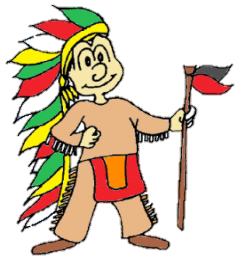 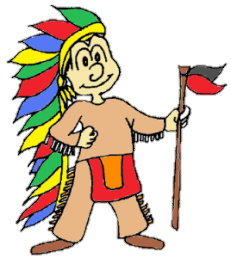 Indián/ka:___________________InformaceDodržuji vybrané pravidlo:__________________________________ UčivoMoje úkoly	 
Jak se mi daří – pírka si vymalujte dle této nápovědyMoje hodnocení                
Můj cíl:Vzkaz učiteli: ____________________________________________________________________________________________________________                   	Mgr. Jakub Svatošpodpis rodičů								 třídní učitel            Vážení žáci, vážení rodiče.V úterý si napíšeme písemnou práci z ČJTento týden budeme slavit den Země. Program si pro nás připravili žáci z druhého stupně, který si budeme moci užít ve středu. Přijďte všichni na první hodinu. Začínáme v 8:00. Pátou hodinu budeme mít všichni matematiku.Na oplátku končíme všichni v pátek po páté vyučovací hodině.Ve čtvrtek máme vyhrazen čas na informativní odpoledne. Už víte, na co se zeptáte?Přeji vám příjemný týden.Jakub Svatoš Po 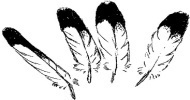 ÚtSt Čt Pá ČJOpakování – Uč. do str. 107.Zelené – dopisování vyjm. slov.MVálec, dělení jako postupné odčítání. Uč. do str. 76Červený2: do str. 22SKNSoužití a spolupráce potřebují pravidlaÚt:St:  Čt: Pá: Po: 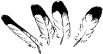 Pracuji zcela sám/sama. Úkol zvládnu bez potíží.Pracuji sám/sama. Úkol zvládnu, chyby se dopustím jen občas.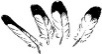 Občas potřebuji pomoc učitele. Dopouštím se chyb. Když mi učitel poradí, úkol splním.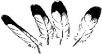 Potřebuji pomoc učitele. Nerozumím, nechápu, nevím si rady. Pracuji jen s dopomocí.ČJU podstatného jména snadno určím pád, číslo, rod, životnost.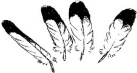 ČJDobře si u písemné práce rozvrhnu čas.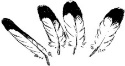 MVyfotím doma alespoň 4 předměty, které mají tvar válce a doručím fotky panu učiteli. (V případě, že se mi nepodaří předmět vyfotit, přinesu ho do čtvrtka)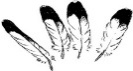 SKNNapíšu alespoň 10 pravidel, jaká pravidla ve společnosti dodržuji.Tento týden se zaměřím na to, abych _____________________________________ ____________________, protože _______________________________________ ___________________________________________________________________Jak se mi v průběhu týdne dařilo můj cíl plnit? 